Algebra 1RHS 2012-2013SyllabusTeacher: 		Jazmin Medrano			Room: 		137Conference: 	5th Period (11:37- 12:26)E-mail:		jmedrano@esc17.netWeb page:  On my webpage you will find a detailed schedule, supply list, assignments, schedules, upcoming events, and links to the Algebra 1 curriculum. It can be accessed via the RISD homepage or http://www.msmedranosclass.weebly.comCourse Description: Helping students to learn to be efficient and creative problem solvers is the primary goal of this mathematics course.  Much of the mathematics world has now centered on the use of technology, therefore knowing how and when to use the calculator will be greatly pursued throughout the year.  Our Mac books will be utilized as much as possible this year as well. Course Overview:1st 6 weeksUnit 1: The Study of FunctionsUnit 2: Algebraic Expressions and Equations2nd 6 weeksUnit 3: Linear Equations, Inequalities, and ApplicationsUnit 4: Investigating Linear Functions3rd 6 weeksUnit 5: Linear Functions and ApplicationsUnit 6: Systems of Linear Equations4th 6 weeksUnit 6: Exponents and Polynomial OperationsUnit 7: Quadratic Functions5th 6 weeksUnit 8: Quadratic Equations and ApplicationsUnit 9: Tying it all together6th 6 weeksUnit 10: Inverse VariationsUnit 11: Growth and Decay- Exponential FunctionsSupplies3 ring binder 1 ½” to 2”notebook papergraph paperpencilspensdurable tabs (sticky/post it)Grading Policy: Six weeks grades will consist of 40% daily grades (10-15 assignments), 50% Quizzes & Tests( 6 per 6 weeks) 10% Test (at least 2 per 6 weeks). Participation grades will be set by me, and can be made up by doing problems out of the proper textbook. Late work will be accepted with 10 points deducted for every day it is late. After 3 days it will NO LONGER be accepted. Tests will be given every 2 or 3 weeks. If a student fails a test or quiz, the student may re-test will be available. Guidelines for success:Follow all school rules as outlined in the Student Code of Conduct.Be respectfulTake responsibility and be cooperativeCome to class preparedBe Positive.Attention Parents:I am excited about understanding the way your child learns and accommodating their needs in my Algebra I classroom.  I look forward to expanding the mind of your child in a way that will help them mature and be successful in society.If you should have any questions regarding the progress of your child, please do not hesitate to call me at the school 253-2571 ext. 3116, also feel free to email me at: jmedrano@esc17.net Return this portion of the syllabus signed by your parent or guardian to let me know that you have shared this information with them.Student Name: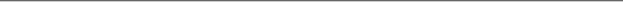 Parent Signature:							Date: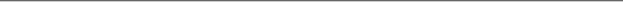 Parents name (print):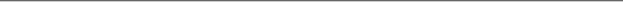 Parent’s Phone Number (if available):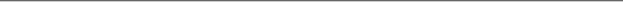 Parent’s email (if available):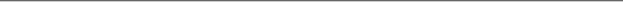 